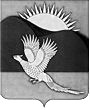 АДМИНИСТРАЦИЯПАРТИЗАНСКОГО МУНИЦИПАЛЬНОГО РАЙОНАПРИМОРСКОГО КРАЯПОСТАНОВЛЕНИЕО подготовке и проведении Всероссийской сельскохозяйственной переписи 2016 года на территории Партизанскогомуниципального районаВ соответствии с постановлением Правительства Российской Федерации от 10 апреля 2013 года № 316 «Об организации  Всероссийской сельскохозяйственной переписи 2016 года», на основании Устава Партизанского муниципального района администрация Партизанского муниципального районаПОСТАНОВЛЯЕТ:1. Создать комиссию по подготовке и проведению Всероссийской сельскохозяйственной переписи 2016 года на территории Партизанского муниципального района.2. Утвердить прилагаемые:2.1. Положение о комиссии по подготовке и проведению   Всероссийской сельскохозяйственной переписи 2016 года на территории Партизанского муниципального района.2.2. Состав комиссии по подготовке и проведению Всероссийской сельскохозяйственной переписи 2016 года на территории Партизанского муниципального района.23. Управлению экономики, отделам сельского хозяйства, земельного контроля управления по распоряжению муниципальной собственностью администрации Партизанского муниципального района оказать содействие отделу государственной статистики в г.Владивостоке (с.Владимиро-Александровское) территориального органа Федеральной службы государственной статистики по Приморскому краю (далее - служба государственной статистики) в обеспечении участия юридических                         и физических лиц, которые являются собственниками, пользователями, владельцами или арендаторами земельных участков, предназначенных            или используемых для производства сельскохозяйственной продукции, либо имеют сельскохозяйственных животных, во Всероссийской сельскохозяйственной переписи 2016 года на территории Партизанского муниципального района (далее - сельхозперепись);оказать содействие службе государственной статистики                                 в представлении переписных листов сельскохозяйственными организациями;обеспечить взаимодействие администрации Партизанского муниципального района с администрациями сельских поселений Партизанского муниципального района и службой государственной статистики в ходе подготовки и проведения сельхозпереписи.4. Общему отделу администрации Партизанского муниципального района (Кожухарова) опубликовать настоящее постановление в газете «Золотая Долина» и разместить на официальном сайте администрации Партизанского муниципального района в информационно-телекоммуникационной сети «Интернет» в тематической рубрике «Муниципальные правовые акты».5. Контроль над исполнением настоящего постановления возложить          на заместителя главы администрации Партизанского муниципального района Биктудина С.И.Глава Партизанскогомуниципального района						       К.К.ЩербаковУтвержденопостановлением администрацииПартизанского муниципального районаот 23.07.2015 № 521ПОЛОЖЕНИЕ о комиссии по подготовке и проведению Всероссийской сельскохозяйственной переписи 2016 года на территорииПартизанского муниципального района
I. ОБЩИЕ ПОЛОЖЕНИЯ1.1. Комиссия по подготовке и проведению Всероссийской сельскохозяйственной переписи 2016 года на территории Партизанского муниципального района (далее - Комиссия) создана в целях оказания содействия территориальным органам федеральных органов исполнительной власти, в том числе отделу государственной статистики в г.Владивостоке (с.Владимиро-Александровское) (далее - служба государственной статистики), в реализации их полномочий по подготовке и проведению Всероссийской сельскохозяйственной переписи 2016 года на территории Партизанского муниципального района (далее - сельхозперепись).1.2. Комиссия в своей деятельности руководствуется Конституцией Российской Федерации, федеральными законами, указами и распоряжениями Президента Российской Федерации, постановлениями и распоряжениями Правительства Российской Федерации, законами Приморского края, постановлениями и распоряжениями администрации Партизанского муниципального района, а также настоящим Положением.II. ЗАДАЧИ, ФУНКЦИИ И ПРАВА КОМИССИИ2.1. Задачей Комиссии является координация и обеспечение согласованных действий территориальных органов федеральных органов исполнительной власти, органов местного самоуправления Партизанского муниципального района и органов местного самоуправления сельских поселений, входящих в состав Партизанского муниципального района (далее - органы местного самоуправления района) по подготовке и проведению сельхозпереписи, подведению и официальному опубликованию её итогов, проведению информационно-разъяснительной работы, оперативное решение вопросов, связанных с организацией и проведением сельхозпереписи.22.2. Для решения возложенной на нее задачи Комиссия:2.2.1. Рассматривает организационные вопросы по обеспечению согласованности действий территориальных органов федеральных органов исполнительной власти и органов местного самоуправления района                     при подготовке и проведении сельхозпереписи.2.2.2. Рассматривает предложения, вынесенные на заседания Комиссии, и принимает решения по организационно-техническим вопросам подготовки и проведения сельхозпереписи, обработки её материалов, подведению итогов и их официальному опубликованию, информационно-разъяснительной работе.2.2.3. Заслушивает вопросы о ходе выполнения Календарного плана мероприятий на 2014-2018 годы по подготовке и проведению Всероссийской сельскохозяйственной переписи 2016 года, автоматизированной обработке, подведению итогов переписи, их официальной публикации, утвержденного приказом Федеральной службы государственной статистики от 21 октября 2013 года № 418.2.2.4. Комиссия имеет право:заслушивать представителей территориальных органов федеральных органов исполнительной власти и органов местного самоуправления района;запрашивать в установленном порядке у территориальных органов федеральных органов исполнительной власти и органов местного самоуправления района материалы по вопросам, отнесенным к компетенции Комиссии;направлять в территориальные органы федеральных органов исполнительной власти и в органы местного самоуправления района рекомендации и предложения по вопросам, отнесенным к компетенции Комиссии;приглашать на заседания Комиссии должностных лиц территориальных органов федеральных органов исполнительной власти             и органов местного самоуправления района, представителей общественных, религиозных объединений и средств массовой информации;создавать рабочие группы для разработки предложений по вопросам, отнесенным к компетенции Комиссии.3III. СТРУКТУРА, РУКОВОДСТВО КОМИССИИ3.1. В Комиссию включаются представители территориальных органов федеральных органов исполнительной власти, в том числе службы государственной статистики, органов местного самоуправления района, некоммерческих организаций.3.2. Комиссия состоит из председателя Комиссии, заместителя председателя Комиссии, секретаря Комиссии, членов Комиссии.3.3. Председатель Комиссии руководит ее деятельностью, определяет порядок рассмотрения вопросов, утверждает планы работы Комиссии                   и повестку очередного заседания Комиссии, ведет заседания Комиссии.                   Во время отсутствия председателя Комиссии его обязанности исполняет заместитель председателя Комиссии.3.4. Организационно-техническое обеспечение деятельности Комиссии осуществляет администрация Партизанского муниципального района. IV. ПОРЯДОК РАБОТЫ КОМИССИИ4.1. Заседания Комиссии проводятся по мере необходимости,                          но не реже одного раза в квартал в соответствии с планом работы, утверждаемым председателем Комиссии. Заседания Комиссии считаются правомочными, если на них присутствует более половины ее членов.4.2. Члены комиссии направляют материалы секретарю по электронной почте или иным способом не позднее, чем за пять рабочих дней до дня заседания Комиссии. Материалы к заседаниям Комиссии должны содержать информацию по обсуждаемым вопросам.4.3. Решение Комиссии принимается простым большинством голосов присутствующих на заседании членов Комиссии путем открытого голосования. В случае равенства голосов решающим является голос председателя Комиссии. Решения Комиссии оформляются протоколами, которые подписываются председателем Комиссии или его заместителем, председательствующим на заседании. 4.4. Решения Комиссии носят рекомендательный характер.4.5. Планы работы Комиссии и протоколы Комиссии размещаются               на официальном сайте Партизанского муниципального района                                   в информационно-телекоммуникационной сети Интернет.44.6. Копии протоколов Комиссии рассылаются членам Комиссии,                       а также при необходимости в органы местного самоуправления района, участвующие в подготовке и проведении сельхозпереписи.________________Утвержденпостановлением администрацииПартизанского муниципального районаот 23.07.2015 № 521Составкомиссии по подготовке и проведению Всероссийскойсельскохозяйственной переписи 2016 года на территорииПартизанского муниципального района2________________23.07.2015         село Владимиро-Александровское                                № 521Биктудин С.И.- заместитель главы администрации Партизанского     муниципального района, председатель комиссииРубин А.В.  - главный специалист-эксперт отдела государственной статистики в г.Владивостоке (с.Владимиро-Александровское), заместитель председателя комиссииСидорина Т.К.- уполномоченный Всероссийской сельскохозяйственной переписи 2016 года, секретарь комиссииЧлены комиссии:Бабич В.В.- глава Новицкого сельского поселения (по согласованию);Баклыкова О.А.- глава Владимиро-Александровского сельского поселения (по согласованию);Богданова В.П.- главный редактор муниципального автономного учреждения «Редакция газеты «Золотая Долина»             (по согласованию);Зайцева В.В.- начальник отдела земельного контроля управления             по распоряжению муниципальной собственностью администрации Партизанского муниципального района;Дойчик Н.Н. - и.о. начальника филиала краевого государственного бюджетного учреждения «Находкинская  ветеринарная станция по борьбе с болезнями животных»                              (по согласованию);Лобачева Т.А.- глава Новолитовского сельского поселения                      (по согласованию);Матвеенко М.И.- глава Золотодолинского сельского поселения                   (по согласованию);Молчанова С.А.- заместитель главы Сергеевского сельского поселения (по согласованию);Цакун С.Н. - ВРИО заместителя начальника полиции межмуниципального отдела МВД РФ «Партизанский» (по согласованию);Хамхоев Л.В.- глава Екатериновского сельского поселения                     (по согласованию);Шпилевский А.П.- начальник отдела сельского хозяйства администрации Партизанского муниципального района.